Практический семинар с посещением международной выставки Интерлифт 2019 для работников лифтовой отрасли Беларуси15.–19.10.2019	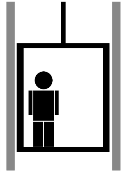 ПРОГРАММАДень	- 	13:30 	вылет в Мюнхен19:00 размещение в отелеДень -	10:00 Посещение ведущей международной выставки подъёмного и лифтового оборудования – Интерлифт 2019 (interlift 2019 ) в г. Аугсбург (Бавария)15:00 Презентация немецкой лифтовой компании День -	10:00 Посещение выставки Интерлифт 2019 (interlift 2019 )14:00 Круглый стол с руководителями Немецкого Союза лифтовых организаций (VFA-Interlift e. V.) и экспертами Академии Союза VFAДень - 	10:00 Посещение компании по монтажу и техническому обслуживанию лифтового оборудованияСвободное время – рамочная программа (напр. поездка в Зальцбург, Австрия)День - 	вылет в Минск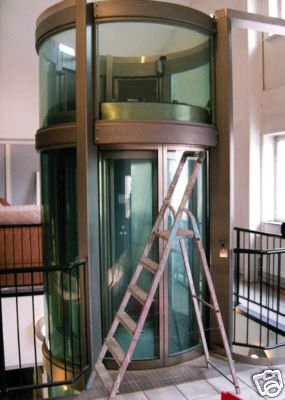 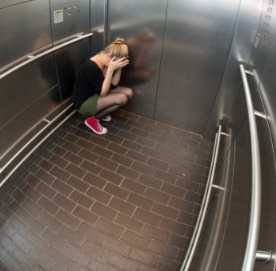 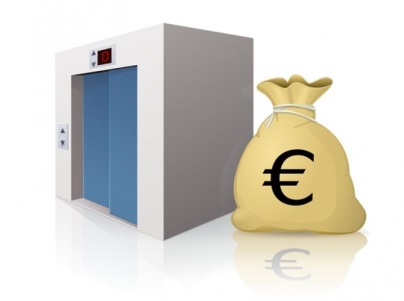 